                                                      ПРОЕКТ 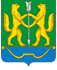 АДМИНИСТРАЦИЯ ГОРОДА ЕНИСЕЙСКАКрасноярского краяРАСПОРЯЖЕНИЕ«___» _____2023г.                         г. Енисейск                                       № _____-рВ соответствии со статьей 69.1 Федерального закона от 13 июля 2015 года №218-ФЗ «О государственной регистрации недвижимости», руководствуясь ст. ст. 5, 43, 46, 52 Устава города Енисейска:1. В отношении объекта недвижимости с кадастровым номером 24:47:0010123:155, расположенного по адресу: Красноярский край, г. Енисейск, ул. Вейнбаума, д. 6, кв. 2, общей площадью 95,1 кв. м, в качестве его правообладателей, владеющим данным объектом недвижимости на праве собственности, выявлена: Жукова Ольга Викторовна, **.**.**** г.р., место рождения: *. ******** ************* ****, ********** *********, паспорт гражданина Российской Федерации серия ** ** № ****** выдан *** *. *************, дата выдачи **.**.****, СНИЛС ***-***-*** **, проживающая по адресу: ************ ****, *. ********, **. *********, *. *, **. *. Кашкин Виктор Васильевич, **.**.****, место рождения: *. ******** ************* ****, Российской Федерации, паспорт гражданина Российской Федерации серия ** **, № ****** выдан *** *. ********* ************* ****, дата выдачи **.**.****, СНИЛС ***-***-*** **, проживающий по адресу: ************ ****, *. ********, **. *********, *. *, **. *.Кашкин Евгений Викторович, **.**.**** г.р., место рождения: *. ******** ************* ****, ********** *********, паспорт гражданина Российской Федерации серия ** ** № ****** выдан **************** *** ********** *******, дата выдачи **.**.****, СНИЛС ***-***-*** **, проживающий по адресу: ************ ****, *. ********, **. *********, *. *, **. *.2. Указанный в пункте 1 настоящего распоряжения объект недвижимости не прекратил существование, что подтверждается актом осмотра от 15 августа 2023г. № 57 (прилагается).О выявлении правообладателя ранее учтенного объекта недвижимости 